Túrakód: K-H_D-f  /  Táv.: 118 km  Szintidő: 7:00 óra, (átlagseb.: 16,86 km/h  /  Frissítve: 2020-01-31Túranév: Kerékpár hosszútáv D-félkörRésztávokhoz javasolt rész-szintidők (kerekített adatok, átlagsebességgel kalkulálva):Feldolgozták: Baráth László, Hernyik András, Valkai Árpád, 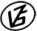 Tapasztalataidat, élményeidet őrömmel fogadjuk! 
(Fotó és videó anyagokat is várunk.)RésztávRésztávRész-szintidőRész-szintidőK-H_D-f_01-rtRajt-Cél  (Dózsa-ház) - Pusztai-féle szélmalom0:360:36K-H_D-f_02-rtPusztai-féle szélmalom - Mindszent rév0:401:16K-H_D-f_03-rtMindszent rév - Mihási út (Kereszt)0:361:51K-H_D-f_04-rtMihási út (Kereszt) - 4405-ös út, 1 km0:362:28K-H_D-f_05-rt4405-ös út, 1 km - Furioso Emlékpark0:433:10K-H_D-f_06-rtFurioso Emlékpark - Derekegyház (DK)0:323:43K-H_D-f_07-rtDerekegyház (DK) - Nagymágocs / Platán-sor0:304:12K-H_D-f_08-rtNagymágocs / Platán-sor - Horthy-Fa0:164:28K-H_D-f_09-rtHorthy-Fa - 4448, 4449-es utak elágazása0:385:06K-H_D-f_10-rt4448, 4449-es utak elágazása - Árpád-halom0:125:18K-H_D-f_11-rtÁrpád-halom - Fábiánsebestyén (D)0:415:59K-H_D-f_12-rtFábiánsebestyén (D) - Rajt-Cél (Dózsa-ház)1:027:00